真耶穌教會臺灣總會 中南區辦事處　函受文者：中南區各教會、婚姻介紹人發文日期：中華民國112年4月27日發文字號：真中南(總)字第045號速  別：普通件密等及解密條件或保密期限：普通附件：行程表、報名表奉主耶穌聖名主旨：通知舉辦中區、中南區、南區婚姻介紹人聯誼會，請撥冗參加。說明：  一、依據三區總務組年度工作計劃辦理。  二、為促進中區、中南區、南區婚介互動聯誼並落實介紹工作，特舉辦婚介聯誼會。  三、舉辦日期：112年6月3日(星期六)至4日(星期日)  四、舉辦地點：永康教會（臺南市永康區永大路3段477號，06-2312730）  五、集合地點：待報名人數與搭乘交通車人數確定後再行通知(群組)。  六、參加對象：各教會現任婚姻介紹人（非婚介人員請勿參加）。  七、報名期限：請教牧股負責於5月13日前將報名表用Line照相上傳至教牧股群組                或傳真05-2783292，以利統計用餐及住宿人數。  八、請婚姻介紹人攜帶全國青年名冊、儲存貴教會「未婚青年資料簡報檔」的隨身      碟參加聯誼會，以利資料交換時間播放簡報於投影螢幕上。  九、攜帶用品：聖經、讚美詩、盥洗用具、環保杯、口罩。 十、交通工具：1.安排中南區教會九人座車輛及駕駛(待報名後再協調接送安排)。                2.由教區酌以補貼所需油費每部車輛一千五佰元。正本：中南區各教會、婚姻介紹人副本：臺灣總會教牧處、中南區區負責人順　頌  以　馬　內　利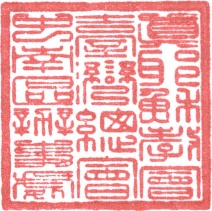                  區負責 賴 倉 億中區、中南區、南區婚姻介紹人聯誼會行程表：…………………………………………………………………………………….………………婚介報名表：  （       ）教會   教牧股負責：(              ）※報名方式：本表請教牧股負責代為詢問貴會婚姻介紹人當日出席意願及住宿方            式，請於5月13日前將報名表用line照相上傳至「教牧股群組」            或傳真（05-2783292），以利統計用餐及住宿人數，謝謝您的協助。               地址：600-48嘉義市東區和平路138號               電話：(05)278-6544  傳真：(05)278-3292               電子信箱：kchsueh@ms52.hinet.net簽閱教務負責人(教牧.宣道.教育)總務負責人(事務.資訊)財務負責人(會計.出納)長執傳道簽閱收 文辦 理年　 　月　 　日年　 　月　 　日收 文辦 理承辦者：承辦者：字第　　　號字第　　　號112年6月3日（星期六）112年6月3日（星期六）112年6月3日（星期六）時  間內  容主持人09:30至集合教會報到(待搭車人員確定後公布)10:00～11:00安息日聚會教區安排11:30～12:30午餐教會安排12:30集合出發至永康潘思恩執事14:00～15:00安息日聚會黃志傑傳道15:00～15:30聯誼點心永康教會15:30～17:30交通、資料交換（中南區）潘思恩執事17:30～18:00禱告會潘思恩執事18:00～19:00晚      餐永康教會19:00～19:30休息(個別資料交換)全體婚介人員19:30～22:00交通、資料交換（中區）江恩彰執事22:00聯誼點心永康教會112年6月4日（星期日）112年6月4日（星期日）112年6月4日（星期日）時間內容主持人07:00～07:30早禱會江恩彰執事07:30～08:00早餐永康教會08:00～09:50交通、資料交換（南區）張志遠執事09:50～10:10聯誼點心永康教會11:00～12:00交通、資料交換（南區）張志遠執事12:00～13:00午餐永康教會13:30～平安再見姓   名備註 (請務必詳細勾選) □全程參加 □6/3住宿永康教會        □搭區交通車 □不住宿   □僅參加6/3  □僅參加6/4 □交通自行前往  □全程參加 □6/3住宿永康教會        □搭區交通車 □不住宿   □僅參加6/3  □僅參加6/4 □交通自行前往 □全程參加 □6/3住宿永康教會        □搭區交通車 □不住宿   □僅參加6/3  □僅參加6/4 □交通自行前往